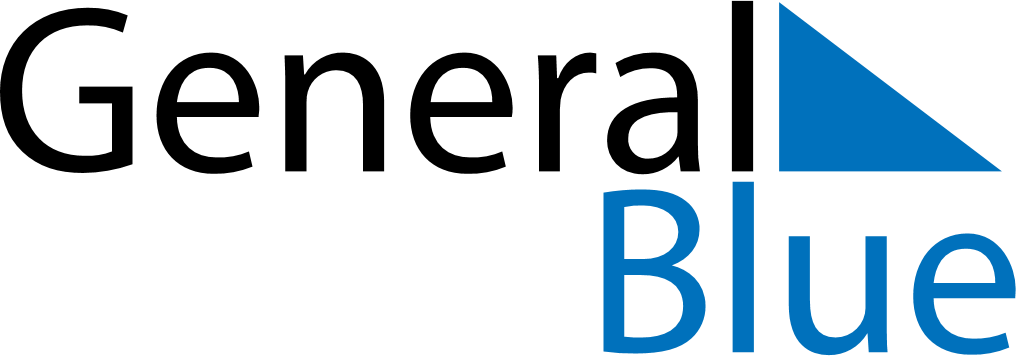 May 2022May 2022May 2022May 2022UkraineUkraineUkraineMondayTuesdayWednesdayThursdayFridaySaturdaySaturdaySunday1Labour Day23456778Labour DayLabour Day (substitute day)910111213141415Victory Day161718192021212223242526272828293031